Об утверждении Порядка и Перечня услуг и (или) работ оказания навозвратной и (или) безвозвратной основе за счет средств бюджета Пучежского городского поселения Пучежского муниципального районадополнительной помощи при возникновении неотложной необходимостив проведении капитального ремонта общего имущества в многоквартирных домах,расположенных на территории Пучежского  городского поселения (в редакции постановлений № 504-п от 11.10.2018г., № 205-п от 27.04.2023г.)В соответствии с пунктами   9.3 части 1 статьи 14 Жилищного кодекса Российской Федерации , статьей 78 Бюджетного кодекса Российской Федерации , Федеральным законом от 20.12.2017  № 399-ФЗ «О внесении изменений в Жилищный кодекс Российской Федерации и статью 16 Закона Российской Федерации «О приватизации жилищного фонда в Российской Федерации»,  Законом  Ивановской области  27.06.2013  № 51-ОЗ  «Об организации проведения капитального ремонта общего имущества  в многоквартирных домах в Ивановской области», п о с т а н о в л я ю:1. Утвердить Порядок и Перечень услуг и (или) работ оказания на возвратной и (или) безвозвратной основе за счет средств бюджета Пучежского городского поселения Пучежского муниципального района дополнительной помощи при возникновении неотложной необходимости в проведении  капитального ремонта общего имущества в многоквартирных домах, расположенных на территории  Пучежского городского поселения  (приложение 1 ).2. Утвердить состав Комиссии по принятию решения о предоставлении субсидии из бюджета  Пучежского городского поселения на проведение капитального ремонта общего имущества в многоквартирных домах, расположенных на территории  Пучежского городского поселения  (приложение 2).3. Опубликовать настоящее постановление в Правовом вестнике Пучежского муниципального района и разместить на официальном сайте администрации Пучежского муниципального района.         4. Настоящее постановление вступает в силу с даты его официального опубликования.         5. Контроль за исполнением настоящего постановления возложить на заместителя главы администрации Пучежского муниципального района Маслова Д.Н.Глава Пучежского муниципального района                                                      Н.Ф.ЕршовПриложение 1к постановлению администрации Пучежского муниципального районаот 09.06.2018 года № 314-п Порядок и Перечень услуг и (или) работ оказания на возвратной и (или) безвозвратной основе за счет средств бюджета Пучежского городского поселения Пучежского муниципального района  дополнительной помощи при возникновении неотложной необходимости в проведении капитального ремонта общего имущества в многоквартирных домах, расположенных на территории Пучежского городского поселения 1. Общие положения 1.1. Настоящий Порядок,  регулирует механизм оказания на возвратной и (или) безвозвратной основе за счет средств бюджета Пучежского городского поселения Пучежского муниципального района  дополнительной помощи при возникновении неотложной необходимости в проведении капитального ремонта общего имущества в многоквартирных домах, расположенных на территории Пучежского городского поселения1.2. В настоящем Порядке используются следующие понятия:1) субсидия - бюджетные ассигнования, предоставляемые из бюджета Пучежского городского поселения  Пучежского муниципального района (далее городского поселения) на безвозмездной и безвозвратной основе, в пределах бюджетных ассигнований и лимитов бюджетных обязательств, утвержденных решением Совета депутатов  на финансовое обеспечение части затрат  в случаях связанных с возникновением неотложной необходимости в проведении капитального ремонта общего имущества в многоквартирных домах, расположенных на территории городского поселения на очередной финансовый год и плановый период;2) Региональная программа - план проведения работ по капитальному ремонту общего имущества в многоквартирных домах, расположенных на территории области, содержащий перечень и предельные сроки проведения данных работ в отношении каждого включенного в него многоквартирного дома, утверждаемый Правительством Ивановской  области;3) краткосрочный план - план реализации Региональной программы, утверждаемый Правительством Ивановской области сроком на три года с распределением многоквартирных домов, планируемых видов услуг и (или) работ по капитальному ремонту, видов и объема государственной поддержки, муниципальной поддержки капитального ремонта по годам в пределах указанного срока.Субсидии носят целевой характер и не могут быть использованы на другие цели. 1.3. Главным распорядителем средств бюджета городского поселения, предоставляющим субсидии, является Управление городского хозяйства и ЖКХ района администрации Пучежского муниципального района.1.4. В соответствии с частью 1 статьи 191  Жилищного кодекса Российской Федерации  муниципальная поддержка предоставляется товариществам собственников жилья, жилищным, жилищно-строительным кооперативам, созданным в соответствии с Жилищным кодексом Российской Федерации ,  управляющим организациям, региональному оператору -  НО  «Региональный фонд капитального ремонта многоквартирных домов Ивановской области» (далее - получатели субсидии).2. Условия и порядок предоставления субсидий 2.1. Субсидии предоставляются получателям субсидии, в соответствии с пунктами 2.6, 2.7, на основании Соглашения о предоставлении субсидии, заключенного между Главным распорядителем и получателем субсидии.2.2. Получатели субсидии должны соответствовать следующим требованиям на первое число месяца, предшествующего месяцу, в котором планируется заключение договора:1) отсутствие неисполненной обязанности по уплате налогов, сборов, страховых взносов, пеней, штрафов, процентов, подлежащих уплате в соответствии с законодательством Российской Федерации о налогах и сборах;2) отсутствие просроченной задолженности по возврату в бюджет городского поселения  субсидий, бюджетных инвестиций, предоставленных в том числе с иными правовыми актами, и иной просроченной задолженности перед бюджетом городского поселения;3) получатели субсидии - юридические лица не должны находиться в процессе реорганизации, ликвидации, банкротства, а получатели субсидии - индивидуальные предприниматели не должны прекратить деятельность в качестве индивидуального предпринимателя;4) получатели субсидии не должны являться иностранными юридическими лицами, в том числе местом регистрации которых является государство или территория, включенные в утверждаемый Министерством финансов Российской Федерации перечень государств и территорий, предоставляющих льготный налоговый режим налогообложения и (или) не предусматривающих раскрытия и предоставления информации при проведении финансовых операций (офшорные зоны) в отношении таких юридических лиц (далее - офшорные компании), а также российскими юридическими лицами, в уставном (складочном) капитале которых доля участия офшорных компаний в совокупности превышает 50 процентов;5) получатели субсидии не должны получать средства из бюджета городского поселения   на основании иных муниципальных правовых актов на цели указанные в 1.2.6) наличие в бюджете городского поселения субсидии.2.3.Субсидия предоставляется:1) при возникновении неотложной необходимости проведения капитального ремонта и возникновения угрозы причинения вреда жизни и здоровью собственников помещений в многоквартирном доме, проживающих в этом доме – в размере стоимости работ, связанных с возникновением неотложной необходимости в проведении капитального ремонта общего имущества  многоквартирных домах, расположенных на территории городского поселения, но не более 10 процентов стоимости работ по капитальному ремонту;2) при проведении капитального ремонта общего имущества в многоквартирном доме, пострадавшем в результате аварии, иных чрезвычайных ситуаций природного или техногенного характера – в размере разницы между стоимостью проведения капитального ремонта в соответствии с проектной документацией и договором подряда на выполнение работ по капитальному ремонту и объемом средств, имеющихся у получателей субсидий, но не более10 процентов стоимости работ по капитальному ремонту.2.4. Для получения субсидии получатели субсидии предоставляют Комиссии следующие документы:1) заявление на предоставление субсидии с указанием юридического адреса, ИНН получателя субсидии, подписанное его руководителем;2) копию устава(для юридического лица);3) выписку из Единого государственного реестра юридических лиц;4) в случае подачи заявления о предоставлении субсидии на несколько домов – перечень многоквартирных домов, в которых планируется выполнение работ по проведению капитального ремонта (далее МКД);5) протокол(ы) общего(их) собрания(й) собственников помещений в многоквартирных домах, содержащие решения собственников:о проведении капитального ремонта в данном многоквартирном доме с использованием субсидии из бюджета;о долевом финансировании работ;6) заключение проектной организации о неотложной  необходимости проведения капитального ремонта многоквартирного дома в соответствии с настоящим постановлением7) надлежащим образом заверенную копию проектной сметной документации на выполнение работ по капитальному ремонту;8) сведения о размере денежных средств, находящихся на счетах получателя субсидии по каждому МКД;9) справку о соответствии получателя субсидии требованиям пункта 2.2. настоящего Порядка подписанную руководителем и главным бухгалтером.10.Для получения субсидии в соответствии с пунктом 2.3. подпунктом 2 предоставляется акт обследования поврежденного многоквартирного жилого дома в результате аварии, иных чрезвычайных ситуаций природного или техногенного характера, составленный комиссией, созданной органом местного самоуправления, с участием собственников многоквартирного дома, лица, ответственного за управление многоквартирным домом, представителей органов местного самоуправления, с указанием повреждений (разрушений) общего имущества многоквартирного дома и их характеристие по конструктивным элементам и приложением фото- или видеодокументов поврежденного имущества.2.5. Решение о предоставлении субсидии из бюджета городского поселения  на проведение капитального ремонта общего имущества в многоквартирных домах, расположенных на территории городского поселения принимается Комиссией	 в течение 5 (пяти) рабочих дней с момента регистрации документов.2.5.1. Организационные мероприятия по созыву и подготовке заседаний Комиссии, подготовке решений Комиссии осуществляет секретарь Комиссии. Во время отсутствия секретаря Комиссии обязанности возлагаются на лицо, исполняющее его обязанности по должности.2.5.2. Председатель Комиссии, а во время его отсутствия - заместитель председателя Комиссии проводит заседания, руководит работой Комиссии. При временном отсутствии члена Комиссии в связи с отпуском, командировкой, болезнью и прочими причинами, в заседании Комиссии участвует лицо, исполняющее его обязанности по должности.2.5.3. Решение о предоставлении или об отказе в предоставлении субсидии из бюджета городского поселения  на проведение капитального ремонта общего имущества в многоквартирных домах, расположенных на территории городского поселения  (далее - решение о распределении субсидии), оформляется в двух экземплярах и подписывается членами Комиссии.2.4.4. В течение 5 (пяти) дней с даты принятия решения о выделении,  либо  об отказе в выделении субсидии Главный распорядитель обязан уведомить получателей субсидии, в отношении которых принято указанное решение.2.6. Основаниями для отказа в предоставлении субсидии являются:1) несоответствие получателя субсидии требованиям пункта 2.2 настоящего Порядка ;2) непредставление получателями субсидии, документов приведенных в пункте 2.4 настоящего Порядка;3) отсутствие лимитов бюджетных обязательств, утвержденных в установленном порядке главному распорядителю как получателю бюджетных средств. 2.7. Перечисление субсидий для проведения капитального ремонта многоквартирных домов, собственники помещений в которых формируют фонд капитального ремонта на счете регионального оператора, осуществляется в соответствии с пунктами 2.7.1 - 2.7.2 настоящего Порядка в течение 10 (ти) рабочих дней с момента принятия решения о предоставлении субсидии. 2.7.1. Средства бюджета городского поселения  перечисляются на отдельный банковский счет регионального оператора после заключения Соглашения между Главным распорядителем и региональным оператором в соответствии с решением о выделениисубсидии.2.8. Перечисление субсидий для проведения капитального ремонта многоквартирных домов, собственники помещений в которых формируют фонд капитального ремонта на специальных счетах, осуществляется в соответствии с пунктами 2.8.1 - 2.8.3 настоящего Порядка .2.8.1. Получатели субсидии, формирующие фонд капитального ремонта на специальном счете, открывают отдельные банковские счета. 2.8.2. В течение 8 (ми) рабочих дней со дня принятия решения, о выделении субсидии, Главным распорядителем заключает Соглашение получателем субсидии при условии доведения лимитов бюджетных обязательств. 2.8.3. В случае выявления фактов нарушения условий предоставления субсидии, предусмотренных пунктом 4.6 настоящего Порядка , а также в случае возникновения экономии субсидий, полученной в результате проведения конкурсов по отбору подрядных организаций, неосвоенные средства подлежат зачислению в доход бюджета городского поселения.2.9. Получатель субсидий производит оплату услуг и (или) работ по капитальному ремонту общего имущества многоквартирного дома на основании актов приемки услуг и (или) работ по капитальному ремонту многоквартирного дома, согласованных с Главным распорядителем и подписанных лицами, которые уполномочены действовать от имени собственников помещений в многоквартирном доме.Запрещается приобретение получателями субсидии средств иностранной валюты, за исключением операций, осуществляемых в соответствии с валютным законодательством Российской Федерации при закупке (поставке) высокотехнологичного импортного оборудования, сырья и комплектующих изделий, а также связанных с достижением целей предоставления этих средств иных операций.3. Требования к отчетности о расходовании субсидии Получатели субсидий ежеквартально, в срок не позднее последнего рабочего дня месяца, следующего за отчетным кварталом, представляют Главному распорядителю финансовый отчет о целевом использовании денежных средств по форме согласно приложению  к настоящему Порядку или по форме, предусмотренной договором, с приложением  финансовой отчетности о ходе выполнения работ по капитальному ремонту с копиями первичных бухгалтерских документов (договоры, акты приемки выполненных работ, справки о стоимости выполненных работ, выписки с банковского счета в кредитной организации, платежные поручения и иные документы, связанные с выполнением работ по капитальному ремонту многоквартирных домов).4. Требования об осуществлении контроля за соблюдением условий, целей и порядка предоставления субсидии и ответственности за их нарушение 4.1. Субсидия подлежит возврату в бюджет городского поселения в следующих случаях:1) неиспользования субсидии или неполного освоения аккумулированных на отдельном банковском счете денежных средств (при условии завершения ремонтных работ и расчетов с подрядными организациями в полном объеме);2) нецелевого использования получателем субсидии предоставленных денежных средств, в том числе выявленного по результатам контроля администрации и органами муниципального финансового контроля;3) неисполнения и (или) ненадлежащего исполнения получателем субсидии обязательств, предусмотренных договором, в том числе некачественного оказания услуг населению городского поселения;4) выявления факта предоставления недостоверных сведений для получения средств и (или) документов, подтверждающих затраты;5) реорганизации или банкротства получателя субсидии;6) нарушения получателем субсидии условий, установленных при ее предоставлении, выявленного по фактам проверок, проведенных администрацией и органами муниципального финансового контроля;7) в иных случаях, предусмотренных действующим законодательством.4.2. Факт нецелевого использования субсидии или невыполнения условий, предусмотренных Соглашением о предоставлении субсидии, устанавливается актом проверки, в котором указываются выявленные нарушения и сроки их устранения.4.3. Возврат денежных средств осуществляется получателем субсидии в течение 10 (десяти) рабочих дней с момента получения акта проверки.4.4. Возврат в текущем финансовом году получателем субсидии остатков субсидии, не использованных в отчетном финансовом году, в случаях, предусмотренных договором, указанном в пункте 2.1 настоящего Порядка , осуществляется получателем субсидии в течение 10 (десяти) рабочих дней со дня предоставления им установленной отчетности.4.5. При отказе получателя субсидии в добровольном порядке возместить денежные средства, взыскание производится в порядке и в соответствии с законодательством Российской Федерации.4.6. Обязательные проверки соблюдения условий, целей и порядка предоставления субсидии ее получателями осуществляются Главным распорядителем и органами муниципального финансового контроля в порядке, определенном муниципальными правовыми актами.4.7. Разногласия и споры, возникающие в процессе предоставления и использования субсидии, решаются в установленном действующим законодательством порядке.4.8. Получатель субсидии несет полную ответственность за недостоверность предоставляемых в администрацию сведений, нарушение условий предоставления субсидии, а также нецелевое использование субсидии в соответствии с законодательством Российской Федерации.                                                                                                                                                        Приложение № 1                                                                                                                                       к Порядку Отчет о ходе реализации муниципальной программы по капитальному ремонту общего имущества в многоквартирных домах, расположенных на территории городского поселении, за ____ квартал ____ года Руководитель:Бухгалтер:Исполнитель:                                                                                                                                             Приложение 2к постановлению администрации Пучежского муниципального района                                                                                                            от 09.06.2018г. №314-пСостав Комиссии по принятию решения о предоставлении субсидии из бюджета  Пучежского городского поселения Пучежского муниципального района на проведение капитального ремонта общего имущества в многоквартирных    домах, расположенных на территории  Пучежского городского поселения Члены комиссии: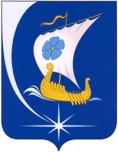 Администрация Пучежского муниципального районаИвановской областиП О С Т А Н О В Л Е Н И Е                           от 09.06.2018г.                                                                      № 314-пг.ПучежN п/п Наименование объектов Наименование подрядной организации Перечислено средств получателю субсидийФактическая стоимость капитального ремонта согласно исполнительной документации Использовано субсидии (фактически перечислено средств) Возврат средств в местный бюджет Остаток средств (4 - 6 - 7) Примечание 1 2 3 4 5 6 7 8 9 Золоткова И.В.-председатель комиссии, первый заместитель главы администрации Пучежского муниципального района;Соколов М.Н.- заместитель председателя комиссии,  начальник управления жилищно-коммунального хозяйства администрации Пучежского муниципального района;Барышева Н.В. -секретарь комиссии, заместитель начальника управления жилищно-коммунального хозяйства администрации Пучежского муниципального района;Белов С.Н.- начальник Управления строительства и архитектуры администрации            Пучежского муниципального района; начальник Управления строительства и архитектуры администрации            Пучежского муниципального района;Пучкова М.А.  -главный специалист управления   жилищно-коммунального хозяйства администрации Пучежского муниципального района;главный специалист управления   жилищно-коммунального хозяйства администрации Пучежского муниципального района;Жигалова С.Н.. -начальник Финансового отдела администрации Пучежского      муниципального района;начальник Финансового отдела администрации Пучежского      муниципального района;Воронов С.Л. -консультант юридического отдела администрации Пучежского                  муниципального района;консультант юридического отдела администрации Пучежского                  муниципального района;Карпов А.Н.-руководитель комитета экономического развития, управления муниципального имущества, торговли, конкурсов, аукционов   администрации              Пучежского муниципального района.руководитель комитета экономического развития, управления муниципального имущества, торговли, конкурсов, аукционов   администрации              Пучежского муниципального района.